14 ноября 2022 - Всемирный день диабета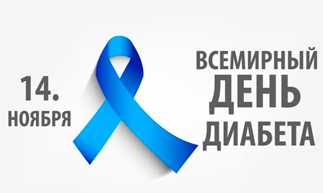 Сахарный диабет (СД) занимает приоритетное место среди международных медико-социальных задач, стоящих перед здравоохранением. По данным Международной диабетической федерации, в 2021 году количество пациентов с СД в мире превысило 463 миллиона, при этом предполагается, что каждый второй пациент не выявлен.В Республике Беларусь на начало текущего года состояло под наблюдением 360 532 пациентов с СД, из них 18 542 с СД 1 типа, 338 086 с СД 2 типа. Ежегодный прирост числа пациентов с сахарным диабетом в нашей стране составляет 5-8%. За последние 20 лет количество пациентов с СД увеличилось в 3 раза.Международная федерация диабета ежегодно определяет девиз и главное направление медико-социальных мероприятий, приуроченных к Всемирному Дню Диабета.Растущее число людей, страдающих диабетом, создает дополнительную нагрузку на системы здравоохранения. Медицинские работники должны знать, как обнаружить и диагностировать заболевание на ранней стадии и обеспечить наилучший уход; в то время как люди, живущие с диабетом, нуждаются в постоянном обучении, чтобы понимать свое состояние и выполнять ежедневный уход за собой, необходимый для поддержания здоровья и предотвращения осложнений. Однако и в настоящее время во многих странах миллионы людей с диабетом во всем мире не имеют доступа к лечению диабета, они нуждаются в постоянном уходе и поддержке, чтобы справиться со своим состоянием и избежать осложнений. С учетом сказанного темой Всемирного дня диабета на период  2021–2023 гг. была определена « Доступ к лечению диабета» .Образование для защиты завтрашнего дня — тема второго года кампании Всемирного дня борьбы с диабетом 2021–2023 годов. Мероприятия будут сосредоточены на подчеркивании необходимости улучшения доступа к качественному обучению диабету для медицинских работников и людей, живущих с диабетом.В нашей стране система обучения пациентов с сахарным диабетом начала формироваться с 90-х годов 20 века и в настоящее время терапевтическое обучение пациентов является одним из основополагающих компонентов лечения пациентов с СД.В республике организована работа 216 «Школ диабета». Понимая исключительную важность обучения пациентов с диабетом, в 2020 году Министерством здравоохранения был издан приказ Минздрава от 23.01.2020 № 47 «О совершенствовании системы обучения пациентов с сахарным диабетом». Приказом утверждены Положение о школе для обучения пациентов с сахарным диабетом и программы обучения «школ» для различных категорий пациентов.Подготовлено методическое руководство «Школа пациентов с сахарным диабетом: основы самоконтроля и управления заболеванием». Руководство предназначено для врачей и средних медицинских работников, непосредственно осуществляющих терапевтическое обучение пациентов по программам «школы диабета». Данным руководством обеспечены все 216 «Школ диабета».С учетом эпидемиологической обстановки развивается дистанционная форма обучения в «Школе диабета», широко востребована пациентами дистанционная «Школа диабета», организованная Республиканским центром эндокринологии, городским эндокринологическим диспансером г.Минска.В 2021 году связи с выявленной проблемой недостаточной практической подготовки специалистов со средним медицинским образованием для работы в «Школах диабета» организован курс повышения квалификации специалистов со средним медицинским образованием «Диабетология. Основы работы «Школы диабета» с использованием базы и привлечением специалистов Республиканского центра медицинской реабилитации и бальнеолечения, Минского городского клинического эндокринологического центра. За 2022 год прошли обучение 65 специалистов со средним медицинским образованием.В 2022 году в рамках республиканской акции, приуроченной к Всемирному дню диабета, планируется проведение мероприятий, направленных на повышение уровня знаний о диабете как среди пациентов, так и среди медицинских работников. Будет проведена он-лайн «Школа диабета» для пациентов с сахарным диабетом 1 типа, он-лайн анкетирование пациентов для оценки уровня их удовлетворенности системой обучения, уровнем полученных знаний. Ведущие эндокринологи страны поделятся новыми подходами к ведению пациентов с диабетом в рамках видеоконференции.Среди приоритетных направлений в развитии диабетологической помощи Республики Беларусь – улучшение преемственности в работе со смежными специалистами (врачами общей практики), информирование широких слоев населения о факторах риска, возможностях профилактики и раннего выявления заболевания, диагностики и профилактики осложнений, повышение мотивации пациентов к самоконтролю, использование современных медицинских технологий в диагностике, лечении и наблюдении пациентов, совершенствовании системы оказания помощи при поражениях нижних конечностей при сахарном диабете.Главный внештатный эндокринолог Министерства здравоохранения Республики Беларусь                                  О.Б.Салко Главный внештатный детский эндокринолог Министерства здравоохранения Республики Беларусь                                  А.В.Солнцева